PROFESSIONAL GRANT APPLICATION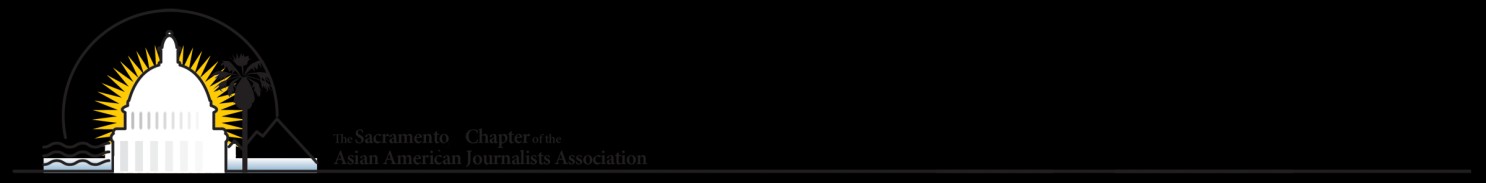 AAJA Sacramento offers grants to help members attend training and skills development programs. The grants can be used for the cost of tuition, travel, food (but not alcoholic beverages), lodging and other expenses. To be eligible, applicants must be full or associate members of AAJA Sacramento. Receipts must be submitted.Applications will be evaluated on an applicant’s financial need, professional accomplishments (please submit a resume) and active participation in AAJA Sacramento. Recipients are required to pledge their help in at least two chapter events within 12 months of being awarded a grant.Applications are accepted on a rolling basis and must be submitted at least 30 days before the start of their program.How will this program benefit you?How do you propose to share the skills and knowledge you acquire with other chapter members?Please describe how you’ve contributed to AAJA Sacramento during the past 12 months.Tell us about your financial need. Will your employer or any other organization contribute funds? Please specify.Date	SignatureEmail to: Sandy Louey, AAJA Sacramento Chapter President, slouey@juno.comApplicant's InformationApplicant's InformationNameEmployerMailing AddressTelephoneE-mailFull or Associate Member?If full member, print orbroadcast?Job DutiesProgram InformationProgram InformationProgram SponsorHave you been accepted?Program LocationProgram DatesAmount RequestedFees & TuitionOther Costs (Please Specify)